ТЕХНОЛОГИЧЕСКАЯ КАРТА № 20/ ОСП 3краткосрочной образовательной практикипо познавательно-исследовательской деятельности для детей 2-3 лет«Сказка о том, как радуга в озере купалась»автор: Корепанова Н.А.МАДОУ 34 ОСП 3Воспитатель в. кв. кат.Тематический план занятийПриложение 1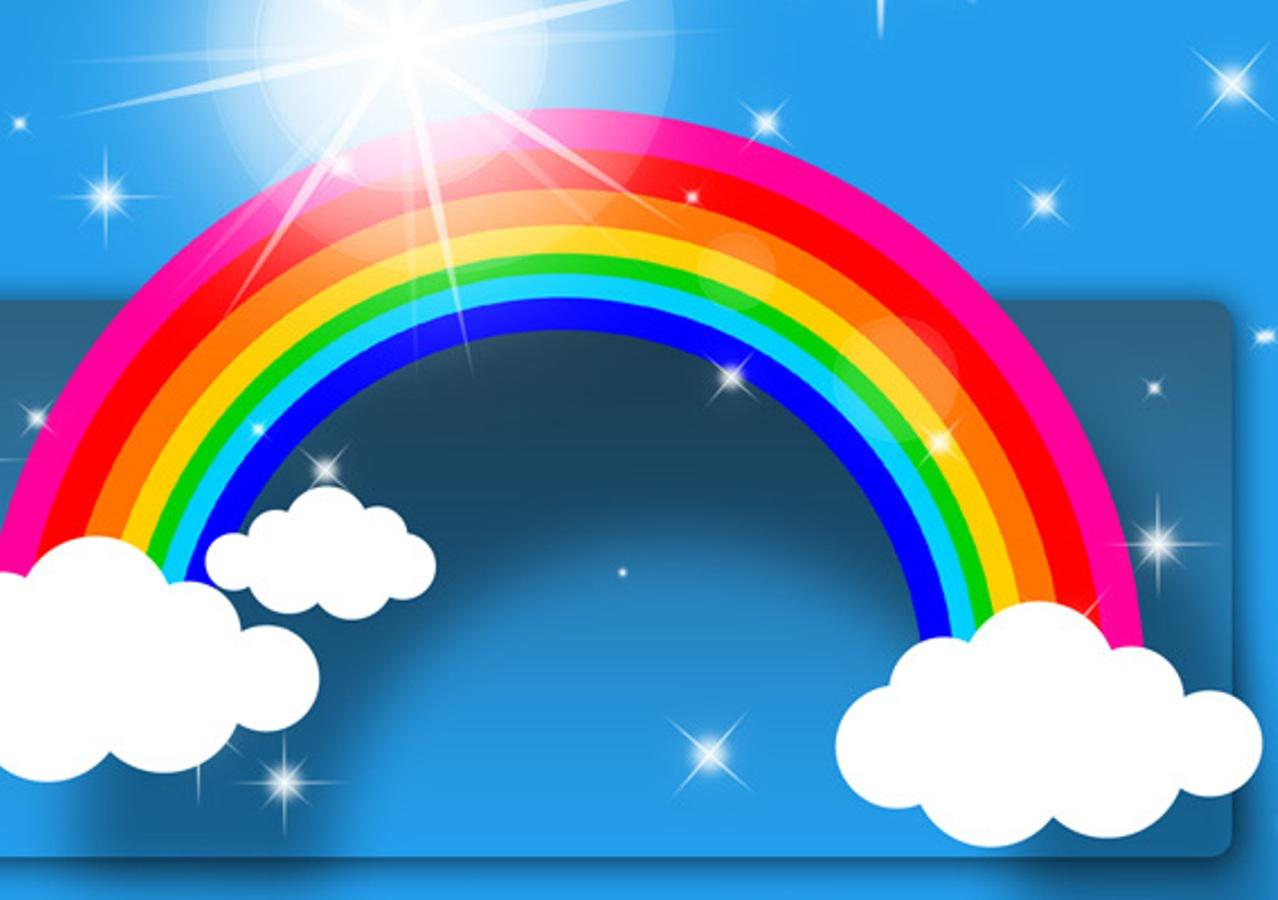 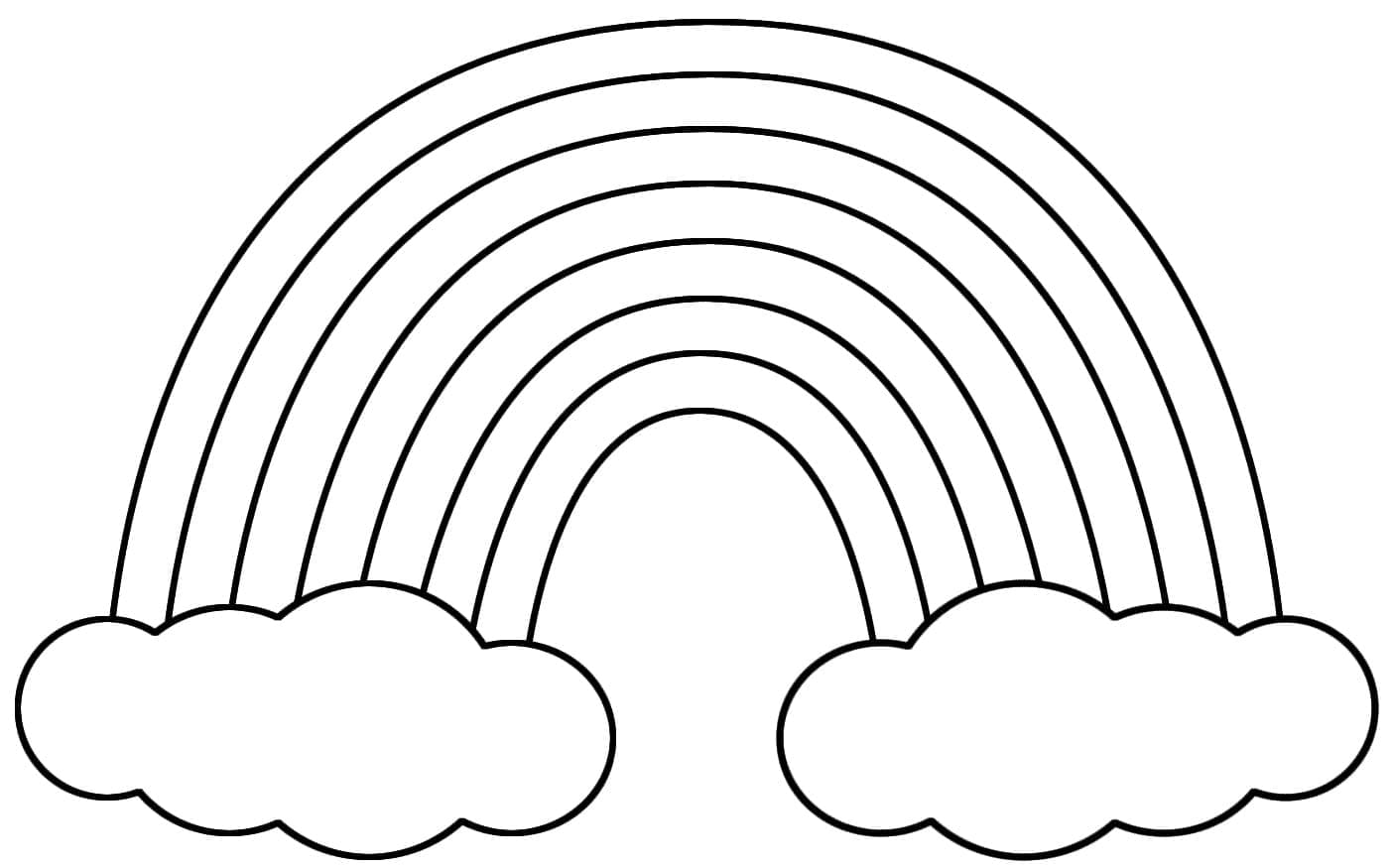 Приложение 2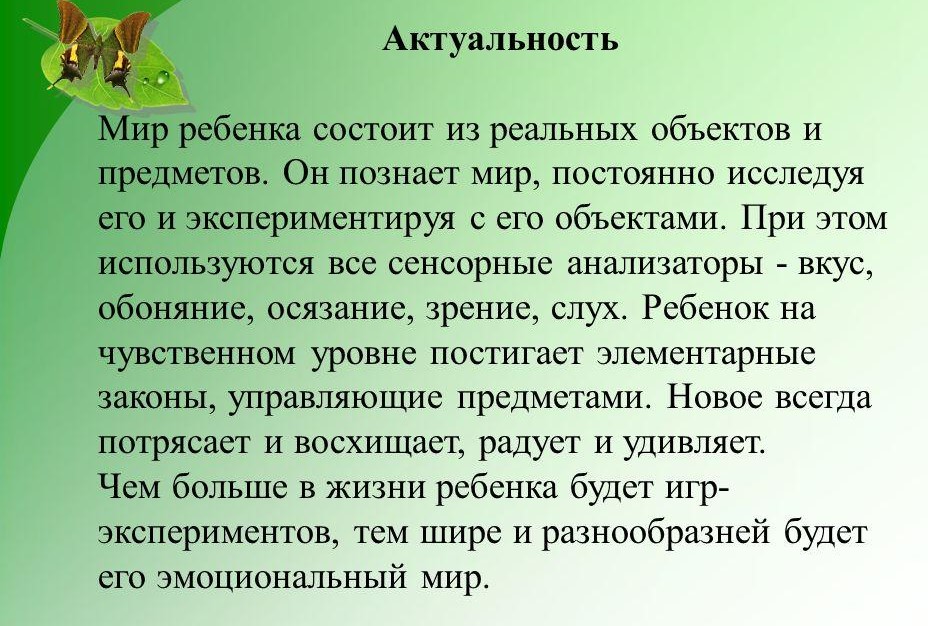 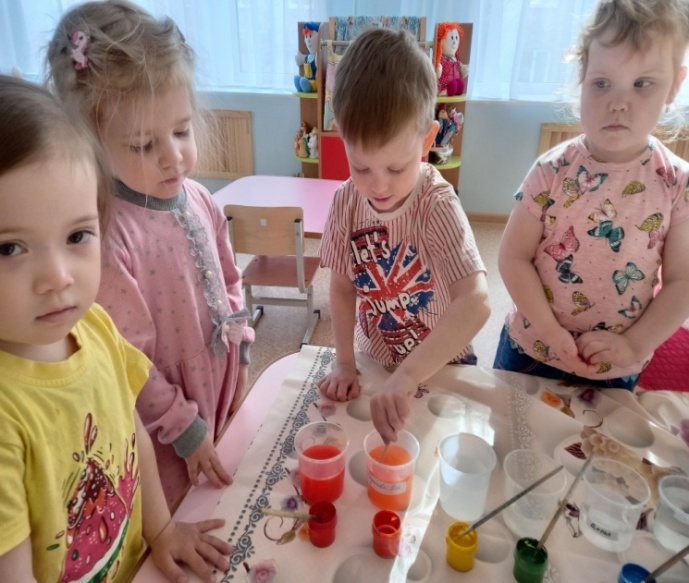 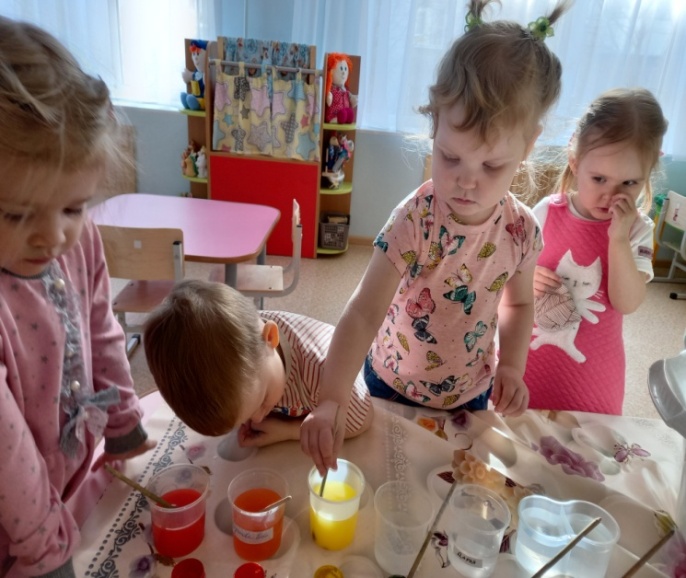 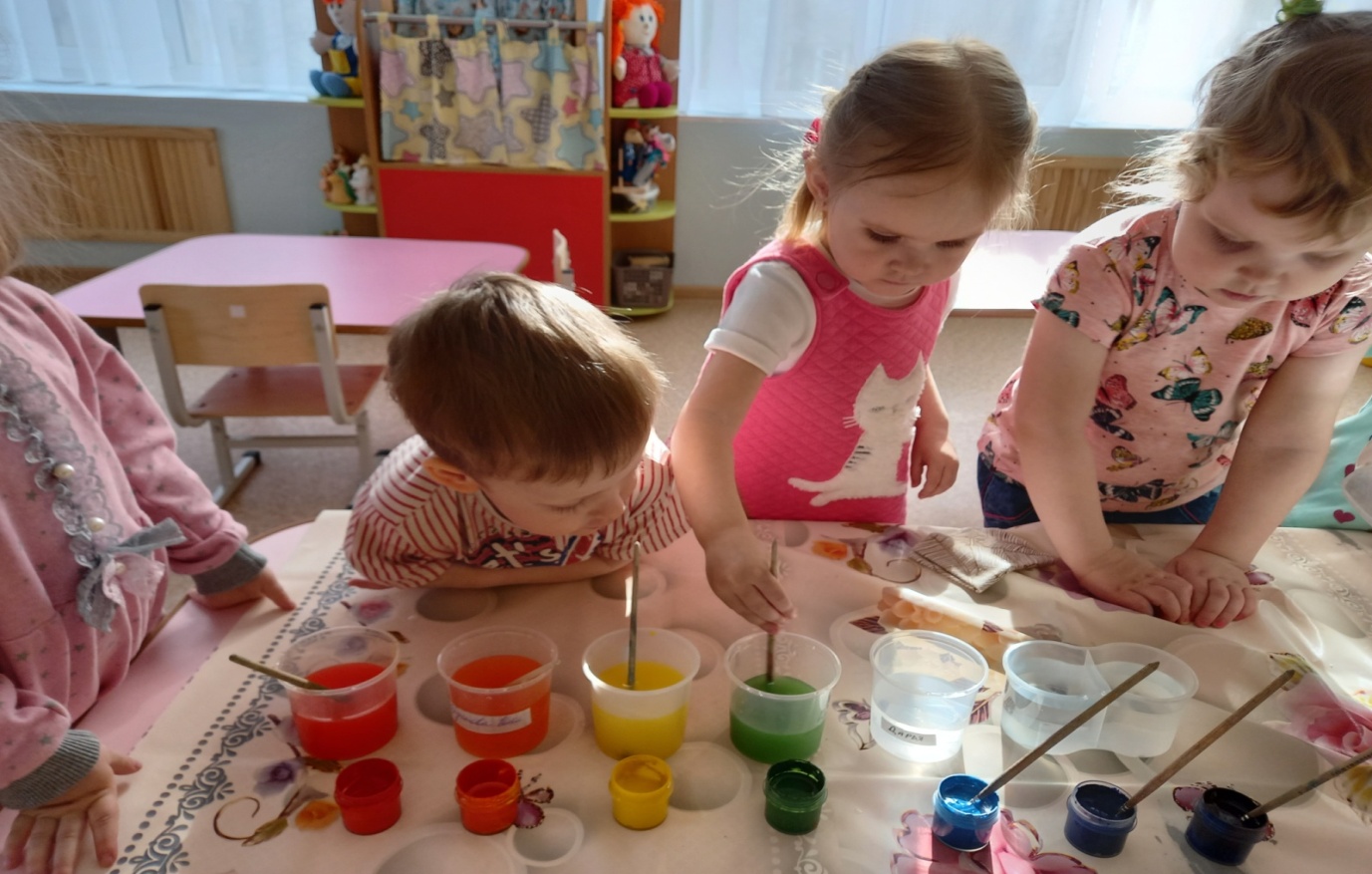 Аннотация для родителей (основная идея доступная для понимания, четко и лаконично формулированная) Игры с водой относятся к наиболее древним забавам человечества. И до сих пор они доставляют удовольствие и детям и взрослым. Но это не только развлечение. Занятия с водой полезны для здоровья. Это благотворно влияет на психику, успокаивает, гасит негативные эмоции. Играя с водой, дети познают окружающий мир, знакомятся со свойствами веществ, учатся терпению и трудолюбию.Цель КОП, в том числе ТНУточнять и расширять знания детей о воде, цветах радугиКоличество часов КОП, в том числе ТН1 занятие по 10 минутМаксимальное количество участников4 человекаПеречень материалов и оборудования для проведения КОП, в том числе ТНСтол, клеенка, семь прозрачных баночек с теплой водой, семь красок (акварель, гуашь) – красная, оранжевая, желтая, зеленая, голубая, синяя, фиолетовая, кисточки, раскраски радуги, иллюстрация радуги, таз с водой.Предполагаемые результаты (умения/навыки, созданный продукт)1. Демонстрируют умение слушать сказку.2. Демонстрируют умение доводить дело до конца.3. Умеют отвечать на вопрос воспитателя.4. Элементарные знания о цветах радуги.5.Элементарные знания о свойствах воды (прозрачная, растворяет вещества).6. Элементарные знания о природных явлениях (радуга бывает после дождя)6. Умение следовать инструкции воспитателяСписок литературы, использованной при подготовке КОП, в том числе ТН. «Лепим куличики, пускаем кораблики»/Развивающие игры с водой и песком.- Издательский дом «Литера».  СПб, 2006.ЗадачиДеятельность педагогаДеятельность педагогаДеятельность детейДеятельность детейПредполагаемый результат Тема: «Сказка о том, как радуга в озере купалась»Тема: «Сказка о том, как радуга в озере купалась»Тема: «Сказка о том, как радуга в озере купалась»Тема: «Сказка о том, как радуга в озере купалась»Тема: «Сказка о том, как радуга в озере купалась»Тема: «Сказка о том, как радуга в озере купалась»Образовательная1.Совершенствовать знания детей о свойствах воды (прозрачная, растворяет вещества) и природном явлении – радуге.2.Продолжать учить цвета красок.Развивающая1.Поддерживать интерес к познавательной и изобразительной деятельности детей.2.Развивать словарный запас детей. Воспитательная1.Формировать интерес к играм с водой.2.Воспитывать желание получать удовольствие от проделанной работы.Образовательная1.Совершенствовать знания детей о свойствах воды (прозрачная, растворяет вещества) и природном явлении – радуге.2.Продолжать учить цвета красок.Развивающая1.Поддерживать интерес к познавательной и изобразительной деятельности детей.2.Развивать словарный запас детей. Воспитательная1.Формировать интерес к играм с водой.2.Воспитывать желание получать удовольствие от проделанной работы.Воспитатель показывает детям иллюстрацию радуги и обращает внимание детей на стол, где стоит таз с водой, обращая внимание, что вода в нем прозрачная:-Летом после дождя на небо вышла яркая радуга. Она посмотрела вниз на землю и увидела там большое гладкое озеро. Радуга поглядела в него, как в зеркало, и подумала: «Какая же я красивая!» Потом она решила искупаться в теплом озере. Словно огромная разноцветная лента, радуга упала в озеро. Вода в озере сразу окрасилась в разные цвета: красный, оранжевый, желтый, зеленый, голубой, синий, фиолетовый. Прибежали малыши с кисточками и альбомами. Они окунали в воду свои кисточки и рисовали картинки. Радуга вдоволь накупалась и улетела за облака. Вода в озере снова стала прозрачной. А малыши принесли домой красивые яркие рисунки.-Ребята, радуга в воде бывает не только в сказке. Например, можно раскрасить воду красками. Посмотрите, какая вода в баночках сейчас?-Давай окунем пальчик в красную краску, а затем опустим его в баночку с водой. Что получается?Далее по очереди проделывают то же самое и с другими красками.-Ребята, посмотрите, что у нас получилось: семь баночек с разноцветной водой. Давайте вместе повторим цвет воды в каждой баночке.-Эти цвета в баночке соответствуют цветам радуги.Вам понравилась сказка? Вы молодцы!Воспитатель показывает детям иллюстрацию радуги и обращает внимание детей на стол, где стоит таз с водой, обращая внимание, что вода в нем прозрачная:-Летом после дождя на небо вышла яркая радуга. Она посмотрела вниз на землю и увидела там большое гладкое озеро. Радуга поглядела в него, как в зеркало, и подумала: «Какая же я красивая!» Потом она решила искупаться в теплом озере. Словно огромная разноцветная лента, радуга упала в озеро. Вода в озере сразу окрасилась в разные цвета: красный, оранжевый, желтый, зеленый, голубой, синий, фиолетовый. Прибежали малыши с кисточками и альбомами. Они окунали в воду свои кисточки и рисовали картинки. Радуга вдоволь накупалась и улетела за облака. Вода в озере снова стала прозрачной. А малыши принесли домой красивые яркие рисунки.-Ребята, радуга в воде бывает не только в сказке. Например, можно раскрасить воду красками. Посмотрите, какая вода в баночках сейчас?-Давай окунем пальчик в красную краску, а затем опустим его в баночку с водой. Что получается?Далее по очереди проделывают то же самое и с другими красками.-Ребята, посмотрите, что у нас получилось: семь баночек с разноцветной водой. Давайте вместе повторим цвет воды в каждой баночке.-Эти цвета в баночке соответствуют цветам радуги.Вам понравилась сказка? Вы молодцы!Рассматривают иллюстрацию, слушают сказку.-Прозрачная.Выполняют указание воспитателя-Вода становится красная.Вместе с воспитателем повторяют цвета.После деятельности дети по желанию могут раскрасить радугу.Умение рассматривать картинки, слушать сказку.Элементарные знания о природных явленияхУмение отвечать на вопросы воспитателя.Умение следовать инструкции воспитателяЭлементарные знания о свойствах воды (прозрачная, растворяет вещества)Элементарные знания о цветах радуги.Умение раскрашивать, не выходя за границы рисунка